Apologies2.  Minutes of Meeting 4th July 20173.  Matters arising4.  Running the Club:	4.1 Harrier and Volunteer of the month	4.2 Rewards and nominations - Harrier and Volunteer of the month going forward, Hall of Fame (last used in 2015), exceptional performances from our ‘elite’ and other runners	4.3 Events: Addingham Gala review, Incline preparation	4.4 Membership update	4.5 Review of accounts and membership fee proposal for October	4.6 Juniors report	4.7 Any other preparation for AGM, likely to be 26th September5.  Developing the Club	5.1 Junior Facilities	5.2 Development plan6.  AOBNext meeting proposed: 8:30pm on Tuesday 5th September 2017 at ILTSC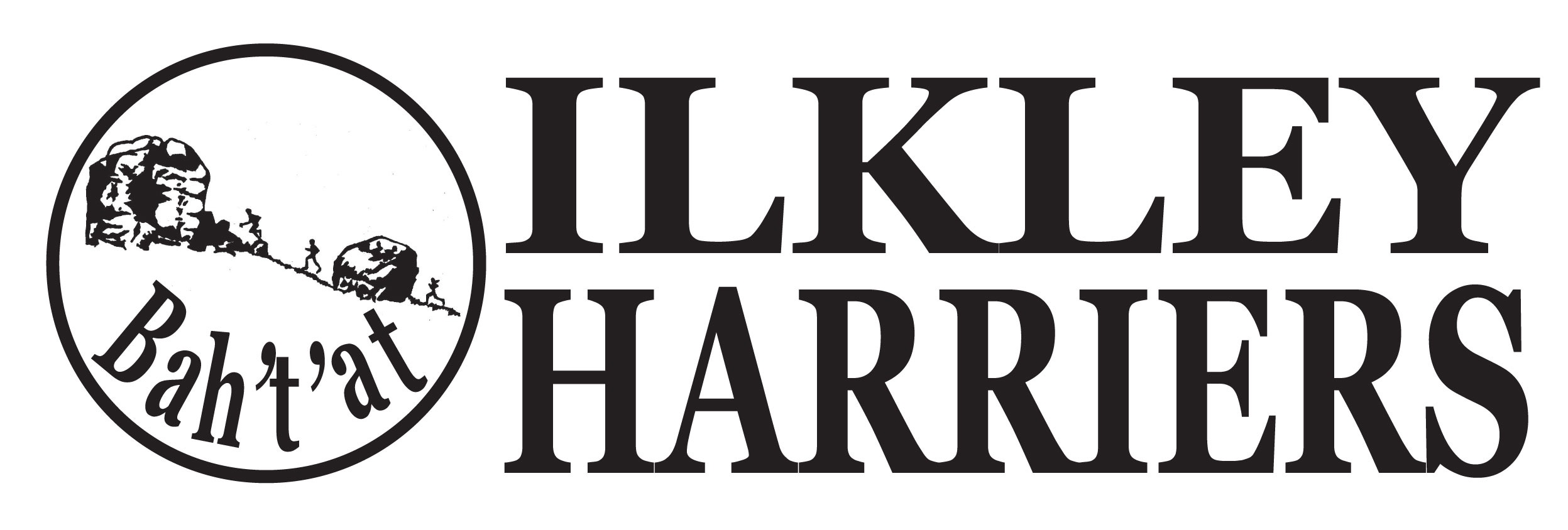 